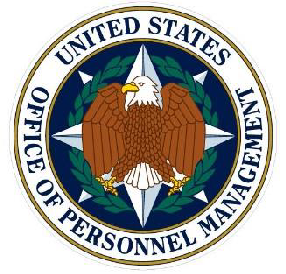 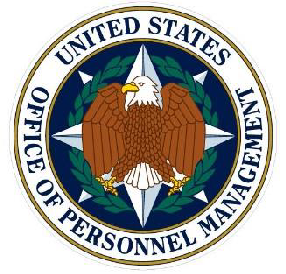 WRITING AN EFFECTIVE FEDERAL RESUMEYour resume should provide details of your job-related skills, be results driven and demonstrate your ability to perform well in the target position.When writing your resume, you should consider your accomplishments, making your resume is results-driven. It is best to break your resume down into major sections, outlining personal information, education, experience and other qualifying information. The Job Opportunity Announcement (JOA) may specify information that must be included on your resume, so please read it carefully. Using the Resume Builder in USAJOBS helps ensure that you include this essential information. The following information is required when applying for Federal positions. Omitting this information could result in your being determined unqualified for the position.Personal Information	EducationFull Name	School Name, Country, City/State Zip CodeMailing Address	Degree Attained or Pursuing/MajorEmail Address	Completion Date or Expected Date of Completion Phone Number	Major - GPA* required if stated in JOACitizenship	Total Credits (if not completed)*Military Status	Honors*Job-Related Coursework**This information is optional, but recommended.Also Include the Following Information (if applicable)Selective Service Registration Status (Males)Eligibility for Derived Veterans Preference (information can be found at www.OPM.gov or www.Fedshirevets.gov )Federal Employee Status (Current Federal civilian employee, former Federal employee [with or without] reinstatement eligibility)Any Hiring Paths for which you may be eligibleExample of Work ExperienceEmployer Name and Full Address or City and State Job Title, Grade (if Federal), Rank (if Military) Salary*Employment Dates (month/year – month/year) – critical in determining amount of experienceNumber of Hours Worked Per Week – critical in determining amount of experienceSupervisor’s Name and Phone Number May we contact your current supervisor?*Duties and Accomplishments - You must show how your skills and experiences meet the qualifications and other requirements listed in the JOA to be considered for the job. Also, consider the level of your experience. For instance, did you serve as a team lead or a team member? Also, include examples of relevant experiences and accomplishments that prove you can perform the duties of the position, at the level required for the job.Use numbers, percentages or dollars to quantify your accomplishments. Include examples of how you saved time, money, managed money, improved a process, etc. Examples: Improved1customer service ratings by 15%; presented with the Director’s Award for implementing process improvements for incoming contracts.Tailor your resume to the job of interest. Be sure to address the job-related competencies that are detailed in the announcement and emphasize your strengths. Hiring agencies will look for specific terms in your resume to make sure you have the necessary experience they’re seeking.For example, if the qualifications section says you need conduct “data analysis”, your resume should include the term “data analysis” and how you used the skill.Make your resume easy to read. In other words, use plain language and a basic 12 font print. Consider breaking your experience up into sections related to each major duty. Once you decide on the major duties, list them. You can then describe the specific tasks related to each major duty. Example:Project AnalysisConduct quantitative and qualitative analyses and evaluations on the effectiveness of operations within headquarters as well as in the field, meeting established goals and objectives.Coordinate the receipt and oversee processing of over 15,000 grant applications. Routinely exceed processing deadlines by a minimum of 18%.Data ManagementDeveloped an office tracking system for managing an increased number of audit report requirements. The new system improved workflow, file management, and communication methods, which resulted in meeting reporting deadlines for the first time in 5 years.Collect and maintain program financial, evaluation, and outcome data for over 30 projects operating within the organization. Analyze data quarterly and brief organization leadership.Translating Military ExperienceDo not overuse military jargon and acronyms to describe your experience. If your resume is filled with military terms, you may confuse the employer, which could lead to your disqualification. Think of how you would explain your military job during a conversation. What terminology would you use to be understood? Also, consider translating your military job title to one comparable in the civilian workforce. Below are examples of how to translate military experience, titles and general terms to civilian terminology.Example of translating military experience to civilian:Military Job - Led an infantry platoon in combat operations, providing tactical and technical guidance to subordinates and professional support to both officers and subordinates. Led, supervised, and trained subordinate personnel in areas of logistics, defense and maintenance of military equipment.2Translation - Supervised and trained 150 personnel in the areas of weapons, military vehicles operations and maintenance, and provided guidance to ensure their safety and survival while in combat situations. Advised upper management on matters related to overall company operations, which included supply levels and status, human resources and budget matters. Evaluated and counseled staff on performance and conduct matters. Oversaw inventory of over 2,000 line items and material assets, valued at over $50M.This person may apply for Logistics and Management positions based on skills used in the military position.Examples of military job titles to civilian titles:Medic/Corpsman	Health Care SpecialistCommanding Officer/Commander	Senior Manager/DirectorResource Advisor	Budget AnalystSenior NCO	SupervisorExecutive Officer	Deputy DirectorSupply Sergeant	Supply/Logistics ManagerExamples of general military terms to civilian:Troops	Staff or EmployeesMedal	AwardSquad/Platoon	Section or TeamSubordinates/Service Members	EmployeesS3	Training and OperationsReconnaissance	Data Collection and AnalysisExamples of transferable skills:Leadership – indicate whether you supervised or led staffTechnical – stress specific skills such as computer programming or contractingNegotiation – show how you can convince someone to do something or to accept your ideasProblem Solving – describe situations where you had to resolve a conflict or work issueCommunication – stress your ability to write effectively and to communicate verballySkills/CertificationsYou may include any related skills and certifications. This information is only required when stated in the job opportunity announcement.Volunteer WorkYou should include unpaid experiences if they are related to the target position. Volunteer experience may be included in a separate section or listed with other work experience. Please note however, that the same information is required as with regular work experience, as outlined above.3Sample Resume TemplateJane A. Jones123 College Street, Cincinnati, OH 45231Home: 513-123-4567Email: Janea@email.comU.S. CitizenFederal Status (e.g. Career, Career Conditional) Veterans’ Preference (if any)Selective Service Registration Status (Males only)TECHNICAL SKILLS or SUMMARY OF SKILLSThis is not a requirement, however you can highlight specific skills you possess that are related to the position. Example:Proficient in Microsoft Office SuitePre-audit analysisSkilled in tax examinationsWORK EXPERIENCEInternal Revenue Service	December 2017-Current 1234 Work Street, Covington, KY 41011	40 hours per week Internal Revenue Agency	GS-0512-7Supervisor: Ms. Jackie Smith (859) 555-1111 (May Contact)Examine and audit individual, business and corporate tax returns to determine correct federal tax liabilitiesConduct field examinations and discuss findings with the taxpayer or their representativePerform package audits to ensure compliance, and determine need for multiple year examinations based on findingsConduct pre-audit analysis of assigned cases, researching any available background materials, and formulating a plan for the auditReceived public recognition and time-off award for consistently completing a minimum of 20 additional analyses per yearAce Financial	August 2015-April 2017 1234 Work Street, Cincinnati, OH 41073	20 hours per week Accounting Assistant (Internship)	$21,000 per year Supervisor: Ms. Jackie Smith (513) 555-1111(May Contact)Developed monthly statementsResearched and resolved invoice discrepancies4Entered accounts payable and accounts receivable into accounting systemProcessed payments and organized client billing foldersAssisted with daily cash balancingReconciled bank statements and ledger accountsEDUCATIONIf the position requires education or certification to qualify, consider creating a section that details the information. Below is an example of how you can communicate your education. You can also include other job-related training and certifications.Type of Degree/Certification	Completion or Expected Completion DateInstitution, City and State	GPA (if required)Relevant CourseworkYou may list some of the completed coursework if it is related to the job, especially if you haven’t completed your degree or certification. This is not a requirement.Examples:Bachelor’s of Science Information Systems	Completion date: 12/2018 Virginia Commonwealth University, Richmond, VA	GPA: 3.6Certification in Cisco Certified Network Associate (CCNA)	Completion date: 8/2019Volunteer experience is just as important as paid experience. Include the same employment information as you would for paid work.VOLUNTEER/COMMUNITY SERVICE EXPERIENCEYour Taxes Done Right (non-profit)	March 2017 - Current123 Tax Drive, Covington, KY 41016	15 Hours Per WeekTax PreparerSupervisor: Jack Johnson, (859) 555-0000Assist more than 250 individuals each year with filing their taxesStay abreast of new tax laws and advise peers of changesInterpret tax laws for colleagues and clients to ensure accurate submission of informationAWARDS AND ACHIEVEMENTS You can list awards, recognitions and achievements in this section. Consider those that are recent and related to the position and include them as well. If you have little to no work experience, you may include other awards. See the examples below.Sustained Outstanding Performance Ratings 2014 – 2019Director’s Award - 2018Member of the National Honors Society – 20175***** OPTIONAL INFORMATION YOU MAY INCLUDE (SAMPLES) *****Job-related trainingCalculating Taxes for Individuals - 2018Itemizing Federal Taxes – 2018 and 2019Exemption Laws for Tax Preparers – 2019Language SkillsFluent in speaking and writing SpanishSkilled in conversational FrenchProfessional Affiliations (Particularly those that are job related)Lifetime member of the National Association of Tax ProfessionalsReferences – not required on uploaded resume – we recommend you take a list of references to interviewIn addition to providing the names of your current supervisor, you may want tolist professional references who can vouch for your skills, character, work ethic and dependability.6